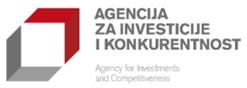 PRIJAVNICA ZA RADIONICUIskustva u provedbi projekata JPP-a u školstvuZagreb, petak, 26. svibnja 2017.g.Ministarstvo gospodarstva, poduzetništva i obrta, Velika dvorana u prizemlju, Ulica grada Vukovara 78Broj mjesta na radionici je ograničen, stoga vas molimo da popunjenu prijavnicu dostavite najkasnije 3 dana prije održavanja radionice na slijedeći kontakt:Agencija za investicije i konkurentnostPrilaz Gjure Deželića 710 000 ZagrebLjerka Golubić Bregant, prof.e-mail: ljerka.bregant@aik-invest.hr ili fax: 01 62 86 829 Ime i prezimePozicijaInstitucijaTelefon/FaxE-mail